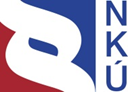 Kontrolní závěr z kontrolní akce17/22Realizace projektů v oblasti informačních a komunikačních technologií 
u Ministerstva práce a sociálních věcíKontrolní akce (dále také „KA“) byla zařazena do plánu kontrolní činnosti Nejvyššího kontrolního úřadu (dále jen „NKÚ“) na rok 2017 pod číslem 17/22. Kontrolní akci řídil a kontrolní závěr vypracoval člen NKÚ Ing. Jan Vedral.Cílem kontroly bylo prověřit, zda Ministerstvo práce a sociálních věcí vynaložilo hospodárně a účelně prostředky státního rozpočtu na pořízení, provoz a rozvoj vybraných informačních technologií zajišťujících zejména agendu výplaty nepojistných sociálních dávek a systému zaměstnanosti.Kontrolované osoby:Ministerstvo práce a sociálních věcí (dále také „MPSV“).Kontrola byla prováděna u kontrolovaných osob v období od srpna 2017 do února 2018.Kontrolováno bylo období od ledna 2013 do února 2018 (do ukončení kontroly), v případě věcných souvislostí i období předcházející.Námitky, které MPSV proti kontrolnímu protokolu podalo, byly vypořádány vedoucím skupiny kontrolujících rozhodnutím o námitkách. Odvolání MPSV proti rozhodnutí o námitkách bylo vypořádáno usnesením Kolegia NKÚ.K o l e g i u m   N K Ú   na svém VIII. jednání, které se konalo dne 25. června 2018,s c h v á l i l o   usnesením č. 9/VIII/2018k o n t r o l n í   z á v ě r   v tomto znění:Klíčová faktaShrnutí a vyhodnoceníMPSV od roku 2011 opakovaně řešilo změnu dodavatele agendových systémů. Při změně dodavatele a vytvoření nových agendových systémů bylo však MPSV neúspěšné. Do ukončení kontroly NKÚ tyto informační systémy (dále také „IS“) nadále provozoval jejich původní dodavatel.Jedním z důvodů vytvoření nových agendových systémů byla snaha zbavit se závislosti MPSV na původním dodavateli a dosáhnout tak celkové stabilizace agendy výplaty dávek. MPSV opakovaně informovalo vládu o posunutí termínu spuštění nových IS, přičemž předpokládaný termín pro spuštění IS Zaměstnanost nově stanovilo MPSV na 2. července 2018 a IS Sociální dávky plánuje MPSV spustit nejdříve od ledna 2021, tj. se zpožděním čtyř let. Nedokončením a nespuštěním nových agendových systémů do ostrého provozu MPSV nejednalo v souladu s postupem schváleným usnesením vlády ČR ze dne 25. září 2013 č. 733 a nesplnilo ani cíle stanovené ve vlastní Strategii informačních a komunikačních technologií 2015+. V důsledku toho MPSV peněžní prostředky na vytvoření nových agendových systémů vynaložilo do ukončení kontroly neúčelně.Prodlení ve spuštění nových IS představuje prodloužení provozu stávajících IS, jejichž měsíční náklady jsou až o 30,2 mil. Kč vyšší ve srovnání s vysoutěženou cenou nových IS. Jen za rok 2017 se tak provoz stávajících kontrolovaných IS prodražil až o 362,5 mil. Kč. Tento stav NKÚ vyhodnotil jako nehospodárné vynakládání peněžních prostředků z rozpočtu kapitoly MPSV.Další prostředky vynaložilo MPSV nehospodárně v souvislosti s provozem systému Integrovaná provozní a podpůrná data ve výši 1,1 mil. Kč, konzultačními službami ICT ve 
výši 1,2 mil. Kč a s externím zpracováním Strategie rozvoje ICT resortu MPSV pro období 2010–2020 ve výši 8,0 mil. Kč. Nehospodárnost v těchto případech spočívala v úhradě služeb, které MPSV v plné míře nevyužívalo, úhradě služeb nad finanční limit stanovený uzavřenou objednávkou a v úhradách externímu dodavateli za nedokončený strategický dokument.Celková výše nehospodárně vynaložených peněžních prostředků zjištěná NKÚ tak dosahuje až 372,8 mil. Kč.Činnosti spojené s ICT zajišťovalo MPSV do konce roku 2017 prostřednictvím Sekce informačních technologií, ve které mělo vyhrazeno 80 systemizovaných služebních míst. V přepočtu bylo v roce 2017 obsazeno pouze 52 těchto míst, tj. 65 %. MPSV se tak dlouhodobě potýká s nedostatečným obsazením služebních míst v oblasti ICT a tuto situaci v kontrolovaném období řešilo tzv. outsourcingem služeb.Kontrole bylo dále podrobeno plnění nápravných opatření navržených v návaznosti na výsledky kontrolní akce NKÚ č. 12/35, která se mj. zabývala neúspěšným přechodem na nové ICT řešení resortu MPSV pro výplatu dávek, které v letech 2012 a 2013 kolabovalo. MPSV mělo dle usnesení vlády ČR ze dne 16. října 2013 č. 766 za úkol realizovat celkem šest nápravných opatření. NKÚ vyhodnotil, že MPSV reagovalo adekvátně pouze třemi opatřeními. Jedním z opatření mělo být v roce 2014 zahájení otevřeného zadávacího řízení na poskytování služeb systémové integrace. Zadávací řízení však MPSV neuskutečnilo. NKÚ tento stav posoudil jako riziko nehospodárnosti představující negativní dopad na rozpočet MPSV až do výše 185,2 mil. Kč.MPSV zůstalo závislé na dodavatelích stávajících služeb v oblasti ICT. V důsledku to vedlo k přenosu kontroly nad projekty IS od MPSV k externím dodavatelům, jejichž zaměstnanci v roli ředitelů projektů IS Sociální dávky, IS Zaměstnanost, Integrovaná podpůrná a provozní data a Provozní integrační prostředí odpovídali např. za obsazení rolí v projektech, dodržování plnění smluvních závazků ze strany dodavatelů, akceptaci těchto plnění anebo plánování a čerpání zdrojů projektů (peněžní, lidské). Skutečnosti zjištěné při kontrole ukazují, že MPSV nezajistilo hospodárné a účelné vynakládání peněžních prostředků na pořízení, provoz a rozvoj ICT souvisejících s agendou výplaty dávek. Na základě těchto zjištěných skutečností NKÚ doporučuje MPSV, aby v souladu se Strategií rozvoje ICT služeb veřejné správy:realizovalo opatření ke snižování závislosti na dodavatelích informačních systémů a služeb v oblasti ICT,učinilo opatření k využití institutu klíčových služebních míst pro oblast ICT ve smyslu nařízení vlády č. 327/2016 Sb. tak, aby získalo podstatnou kontrolu nad přípravou a realizací svých ICT projektů,učinilo opatření k minimalizaci doby, po kterou bude nutné zachovat provoz stávajících agendových systémů, a zároveň zajistilo bezproblémový přechod na nové technologie.Pozn.: 	Všechny právní předpisy uvedené v tomto kontrolním závěru jsou aplikovány ve znění účinném pro kontrolované období.Informace o kontrolované oblastiMPSV je garantem sociální politiky, který zajišťuje agendu výplaty nepojistných sociálních dávek a dávek z oblasti státní politiky zaměstnanosti (dále také „dávky“). Jedná se například o přídavek na dítě, rodičovský příspěvek, příspěvek na živobytí, dávky pěstounské péče, podporu v nezaměstnanosti nebo o příspěvek na bydlení. Kupříkladu poslední uvedený příspěvek na bydlení je dle závěrů kontrolní akce NKÚ č. 17/02 dominantním nástrojem, kterým MPSV přispívá k řešení dopadů bytové nouze občanů. Pro zajištění agendy výplaty dávek spravuje MPSV agendové systémy.V roce 2011 rozhodlo MPSV o změně dodavatele agendových systémů, které do té doby provozoval a rozvíjel jejich původní dodavatel. Ke změně dodavatele došlo k 1. 1. 2012 u agendových systémů Sociální služby, Zaměstnanost, Zdravotně postižení, Veřejná služba a Hmotná nouze. Agendový systém pro oblast státní sociální podpory byl provozován nadále jeho původním dodavatelem. Provoz agendových systémů novými dodavateli zajišťovalo MPSV na základě dodatků č. 5 a 6. k prováděcí smlouvě č. 85/2011 uzavřené dne 15. 7. 2011.Dne 14. 3. 2013 uložil Úřad pro ochranu hospodářské soutěže (dále také „ÚOHS“) zákaz plnění těchto dodatků, které byly uzavřeny protiprávně. Rozhodnutí ÚOHS nabylo právní moci k 28. 12. 2013. V důsledku protiprávního uzavření dodatků byla ohrožena výplata nepojistných sociálních dávek a dávek z oblasti státní politiky zaměstnanosti.Vláda České republiky svým usnesením ze dne 25. září 2013 č. 733 schválila MPSV provést další úkony nutné pro stabilizaci systémů výplaty nepojistných sociálních dávek a dávek z oblasti státní politiky zaměstnanosti na přechodnou dobu do 31. 12. 2015. MPSV tak přistoupilo k variantě vrátit se k původnímu dodavateli agendových systémů a od roku 2014 provoz a rozvoj veškerých agendových systémů zajišťoval opět jejich původní dodavatel.Dle výše uvedeného usnesení vlády ČR mělo MPSV mít od 1. 1. 2016 implementovány nové agendové systémy přesoutěžené formou otevřeného zadávacího řízení dle zákona č. 137/2006 Sb. K zahájení otevřených zadávacích řízení na dodavatele nových systémů výplaty uvedených dávek došlo v listopadu a prosinci roku 2014, a to v podobě dvou veřejných zakázek (dále také „VZ“) nazvaných:Jednotný informační systém práce a sociálních věcí – IS SOCIÁLNÍ DÁVKY,Jednotný informační systém práce a sociálních věcí – IS ZAMĚSTNANOST.Smlouvy na dodávku nových agendových systémů MPSV uzavřelo v prosinci 2015 (IS Zaměstnanost) a listopadu 2016 (IS Sociální dávky).V materiálu předloženém vládě ČR a projednávaném dne 1. 10. 2014 (čj. 2014/29993-1/3) MPSV připustilo prodloužení přechodného období do konce roku 2016. Následně dne 22. 12. 2016 uzavřelo na základě VZ zadané formou jednacího řízení bez uveřejnění (dále také „JŘBU“) smlouvu o zajištění služeb podpory provozu a rozvoje OKaplikací pro MPSV s původním dodavatelem agendových systémů. Dobu trvání smlouvy MPSV stanovilo nejdéle do 31. 12. 2018, smluvní hodnota činila 1 070 mil. Kč bez DPH. MPSV si v uzavřené smlouvě sjednalo opční právo, na základě kterého může prodloužit poskytování služeb od dodavatele o dalších maximálně 24 měsíců, tedy do 31. 12. 2020.K finálnímu spuštění nových agendových systémů v produkčním prostředí mělo dle původního znění uzavřených smluv dojít u IS Zaměstnanost do 1. 1. 2017 a IS Sociální dávky do 3. 6. 2018. Dle aktualizovaného harmonogramu by měl být IS Zaměstnanost implementován ke dni 2. 7. 2018.K implementaci IS Sociální dávky nedošlo, protože MPSV dne 16. 11. 2017 v průběhu vývoje tohoto systému odstoupilo od smlouvy na jeho dodávku, a to z důvodu neposkytnutí přiměřené jistoty dokončení předmětu plnění smlouvy ze strany nového dodavatele. Předpokládaný termín implementace nového IS Sociální dávky stanovilo MPSV v nové zadávací dokumentaci na 1. 1. 2021. Minimálně do těchto termínů spuštění nových agendových systémů bude MPSV zajišťovat agendu výplaty dávek na základě výsledku VZ zadané pomocí JŘBU, a to za předpokladu využití opčního práva ze strany MPSV na poskytování předmětu plnění smlouvy o zajištění služeb podpory provozu a rozvoje OKaplikací pro MPSV ze dne 22. 12. 2016. Potřeba přesoutěžit stávající agendové systémy vyplynula mj. z nutnosti snížit závislost MPSV na dodavateli těchto systémů (tj. z potřeby omezit efekt jevu zvaného vendor lock-in). Snižování závislosti vychází z materiálu Strategie rozvoje ICT služeb veřejné správy a její opatření na zefektivnění ITC služeb, který byl schválen usnesením vlády ČR ze dne 2. listopadu 2015 č. 889. Tento klíčový dokument pro oblast rozvoje ICT veřejné správy jako jeden z cílů uvádí: „Od závislosti na dodavatelích k vlastní kompetenci k efektivnímu řízení vývoje a provozu ICT v ČR.“ Tohoto cíle má být dosaženo zejména změnou odměňování pracovníků veřejné správy působících v oblasti ICT a zahájením procesu insourcingu vybraných ICT služeb. Závislost na dodavatelích v oblasti ICT služeb přitom může mít dopady na hospodárnost a účelnost vynakládání peněžních prostředků státního rozpočtu, na které se kontrola zaměřila. Od roku 1993 MPSV vynaložilo na provoz a rozvoj stávajících agendových systémů 6 534 mil. Kč, přičemž v kontrolovaném období let 2013 až 2017 se jednalo celkem o 2 419 mil. Kč – viz graf č. 1.Graf č. 1: Výdaje na provoz a rozvoj agendových systémů MPSVZdroj: informace a doklady získané při kontrole; graficky zpracoval NKÚ.*	V roce 2003 došlo k výrazně nižšímu čerpání finančních prostředků na základě uzavřených smluv, a to s ohledem na výsledky externích posudků.** 	V roce 2012 MPSV přešlo na nové ICT řešení, avšak na konci roku 2013 se vrátilo zpět k původnímu dodavateli agendových systémů.Rozsah kontrolyKontrola byla zaměřena na realizaci projektů v oblasti ICT u MPSV a měla za cíl prověřit, zda MPSV vynaložilo hospodárně a účelně prostředky státního rozpočtu na pořízení, provoz a rozvoj vybraných informačních technologií zajišťujících zejména agendu výplaty nepojistných sociálních dávek a dávek z oblasti státní politiky zaměstnanosti. NKÚ tak při kontrole posuzoval hospodárnost a účelnost peněžních prostředků vynaložených na činnosti spojené s provozem a rozvojem stávajících a na pořizování nových agendových systémů. Kromě uvedeného byly kontrole podrobeny peněžní prostředky vynaložené na projekty související s agendou výplaty dávek (Integrovaná podpůrná a provozní data a Provozní integrační prostředí) a na služby systémové integrace, projektového řízení a další externí služby poskytované MPSV v oblasti ICT. U vybraných kontrolovaných činností NKÚ dále posuzoval soulad s právními předpisy, především při zadávání veřejných zakázek, a plnění povinností MPSV jako správce informačních systémů veřejné správy.Kontrolovaným obdobím byly roky 2013 až 2018 (do ukončení kontroly) a v případě věcných souvislostí i období předchozí. Začátek kontrolovaného období byl stanoven s ohledem na konec kontrolovaného období kontrolní akce č. 12/35, na kterou KA č. 17/22 navázala. MPSV bylo jedinou kontrolovanou osobou z důvodu, že pořízení i správa kontrolovaných agendových systémů jsou výhradně v kompetenci tohoto ministerstva. Kontrolovatelný objem, do kterého spadají VZ zadané v kontrolovaném období na pořízení, provoz a rozvoj agendových a podpůrných systémů, ale také služby systémové integrace a projektového řízení, představoval celkem 2 260 mil. Kč. NKÚ při kontrole prověřil vynaložené peněžní prostředky ve výši 899 mil. Kč.Podrobné skutečnosti zjištěné kontrolouStrategický rámec ICT rozvoje na MPSVPro oblast strategického řízení si MPSV nechalo externími dodavateli vypracovat Strategii IKT rezortu MPSV, Strategii informačních a komunikačních technologií 2015+ a Strategii rozvoje ICT resortu MPSV pro období 2018–2020. Příprava nové resortní strategie ICT pro období od 1. 1. 2014 byla jedním z nápravných opatření, která byla obsažena ve Stanovisku Ministerstva práce a sociálních věcí ke Kontrolnímu závěru Nejvyššího kontrolního úřadu z kontrolní akce č. 12/35 (dále také „Stanovisko“), schváleném usnesením vlády ČR ze dne 16. října 2013 č. 766. MPSV zajistilo vypracování Strategie IKT rezortu MPSV, kterou předložilo pro informaci vládě ČR. Tuto resortní strategii ICT však následně MPSV v roce 2014 odmítlo využít pro oblast řízení ICT. Odmítnutí této strategie odůvodnilo MPSV výsledky externího auditu. Ze závěrečné zprávy tohoto auditu však vyplývá, že Strategie IKT rezortu MPSV nebyla externí společnosti ze strany MPSV předložena, a tudíž nebyla ani předmětem tohoto auditu. MPSV nesplnilo nápravné opatření pro oblast resortní strategie ICT ve smyslu usnesení vlády ČR ze dne 16. října 2013 č. 766. MPSV se s vypracovanou strategií IKT neztotožnilo a ani ji k dalším účelům nevyužilo. NKÚ vyhodnotil peněžní prostředky vynaložené na zpracování takové strategie jako neúčelné. MPSV nemá informace o uzavřené smlouvě, na základě které byla vypracována Strategie IKT rezortu MPSV, ani informace o výši prostředků vynaložených na její zpracování. Následně si MPSV nechalo v roce 2014 v rámci využívání služeb systémové integrace (podkapitola 4) zpracovat Strategii informačních a komunikačních technologií 2015+. Tato strategie nebyla na úrovni vedení MPSV schválena, přesto se jí MPSV řídilo. K tomuto dokumentu si MPSV nechalo zpracovat externí posudek, podle jehož výsledků strategie neobsahovala vazby na další strategické dokumenty MPSV. Tyto chybějící informace MPSV ve strategii nezohlednilo, což bylo mj. v rozporu se 4. principem tvorby strategických dokumentů uvedeným v Metodice přípravy veřejných strategií, která byla pro MPSV závazná na základě usnesení vlády ČR ze dne 2. května 2013 č. 318. MPSV do konce roku 2017 neimplementovalo ani jeden z agendových systémů na výplatu dávek (viz podkapitola 3) a tím nenaplnilo projekt Modernizace agendových informačních systémů, jehož realizace byla jedním z cílů Strategie informačních a komunikačních technologií 2015+.Poslední připravovaná strategie, která nese název Strategie rozvoje ICT resortu MPSV pro období 2018–2020, nebyla do ukončení kontroly zpracována do finální podoby. MPSV dodavateli pravidelných služeb systémové integrace ve vztahu ke strategii a koncepci ICT, jejichž výstupem byla rozpracovaná verze Strategie rozvoje ICT resortu MPSV pro období 2018–2020, uhradilo v období od ledna do listopadu 2017 celkem 8 016 347 Kč s DPH. Na tvorbě této strategie se v uvedeném období podílelo více zaměstnanců dodavatele na různých pozicích v celkovém úvazku 1,9 zaměstnance. V přepočtu jeden úvazek dodavatele odpovídal nákladům ve výši 4 219 130 Kč. Přitom mzdové náklady na jeden úvazek zaměstnance MPSV na služebním místě vedoucího oddělení pro architekturu ICT v období leden až listopad 2017 představovaly 588 444 Kč. NKÚ tak vyhodnotil peněžní prostředky vynaložené na pořízení rozpracované verze strategie externím dodavatelem za nehospodárné. Rozpracovaná verze této strategie navíc nenaplňovala všechny základní principy a z nich vyplývající požadavky stanovené Metodikou přípravy veřejných strategií (viz předchozí odstavec). MPSV tak podstupuje riziko, že finální verze strategie nebude splňovat základní obsahové požadavky, čímž vytváří prostor pro nehospodárné vynaložení peněžních prostředků na její dopracování.MPSV ve strategiích pro oblast řízení a rozvoje ICT zpracovaných v kontrolovaném období nedefinovalo nezbytné lidské zdroje a ani poslední, rozpracovaná verze Strategie rozvoje ICT resortu MPSV pro období 2018–2020 nezohledňovala možnost praktického využití nařízení vlády č. 327/2016 Sb., účinného od 1. 11. 2016, při systemizaci pracovních míst resortu MPSV. Toto nařízení vlády přitom ministerstvu umožňuje označit až 5 % všech služebních míst za místa klíčová a nabídnout na těchto klíčových pozicích vyšší platové ohodnocení a tím motivovat k nástupu odborníky, mj. také v oblasti ICT, což odpovídá snaze o naplnění jednoho z cílů Strategie rozvoje ICT služeb veřejné správy v oblasti odměňování pracovníků řídících ICT. Institut klíčových míst MPSV využilo v omezené míře. V systemizaci od 1. 1. 2018 za klíčová označilo pouze 1,13 % svých služebních míst. Na ICT pozicích se jednalo pouze o tři služební místa z bývalé Sekce rozvoje ICT. Přitom právě MPSV se v kontrolovaném období potýkalo s vyšším počtem neobsazených služebních míst v oblasti ICT. Např. v roce 2017 bylo v Sekci informačních technologií v přepočtu obsazeno 52,19 z 80 služebních míst, tedy 65 %. Neuspokojivou personální situaci řešilo MPSV outsourcingem. Do ukončení kontroly tak zůstávalo zcela závislé na dodavatelích služeb jako systémová integrace, projektové řízení (viz podkapitola 5), konzultační a poradenské služby pro sektor ICT, ale také v oblasti samotných agendových systémů na výplatu dávek (viz podkapitoly 3, 4 a 5). MPSV za tyto služby pouze v roce 2017 uhradilo 148 763 831 Kč s DPH.Závislost na dodavatelích zjistil NKÚ také na základě kontroly, jejímž prostřednictvím ověřoval, jak MPSV v roli správce informačních systémů veřejné správy (dále také „ISVS“) dodržuje povinnosti stanovené zákonem č. 365/2000 Sb.. Při kontrole bylo zjištěno, že MPSV k IS státní sociální podpory, IS politiky zaměstnanosti, IS pro oblast hmotné nouze a sociálních služeb a IS OKslužby registr nevytvořilo a ani nevydalo provozní dokumentaci ve smyslu ustanovení § 5a odst. 3 zákona č. 365/2000 Sb. Dle MPSV dodavatel stávajících agendových systémů požadoval za její vyhotovení 14 914 460 Kč s DPH. Dále NKÚ zjistil, že minimálně od roku 2013 nemělo MPSV vypracovanou informační koncepci, která by odpovídala požadavkům stanoveným ve vyhlášce č. 529/2006 Sb. a která by obsahovala informace o ISVS spravovaných MPSV. Tím MPSV nepostupovalo v souladu s ustanovením § 5a odst. 1 zákona č. 365/2000 Sb. Absence informační koncepce jako stěžejního nástroje dlouhodobého řízení ISVS spravovaných MPSV tak vytváří riziko nekoncepčního vývoje celé soustavy spravovaných ISVS. V neposlední řadě MPSV nezajistilo atest referenčního rozhraní pro IS státní sociální podpory, IS politiky zaměstnanosti, IS pro oblast hmotné nouze a sociálních služeb, IS OKslužby registr a Jednotný informační systém práce a sociálních věcí ani atest dlouhodobého řízení spravovaných ISVS, čímž nedodrželo své povinnosti vyplývající ze zákona č. 365/2000 Sb. MPSV přitom bylo na absenci těchto atestů upozorněno ve znaleckém posudku č. 86-2013 zpracovaném externí společností ke dni 6. června 2013.Provoz stávajících agendových systémůVláda ČR svým usnesením ze dne 25. září 2013 č. 733 schválila závazný postup pro stabilizaci výplaty dávek, a to mj. přesoutěžením stávajících agendových systémů v rámci otevřeného zadávacího řízení s termínem jejich implementace a spuštění do ostrého provozu do konce roku 2015.Pro zajištění výplaty dávek do doby spuštění nových agendových systémů podepsalo MPSV dne 31. 12. 2013 s dodavatelem původních systémů obchodní smlouvy na údržbu aplikačního programového vybavení, a to na základě rámcové smlouvy na komplexní údržbu, správu, pokračování vývoje APV, dodávku a údržbu licenčního programového vybavení a školení ze dne 21. 10. 2010. Tím MPSV od roku 2014 zajistilo provoz a rozvoj agendových systémů prostřednictvím jejich původního dodavatele. Tento stav pokračoval i po skončení přechodného období, tedy v roce 2016, kdy MPSV uzavřelo další obchodní smlouvy na údržbu aplikačního programového vybavení s tímto dodavatelem.Vzhledem k tomu, že nové agendové systémy nebyly implementovány do konce roku 2016 a MPSV tak nezajistilo jejich implementaci ve smyslu usnesení vlády ČR ze dne 25. září 2013 č. 733, uzavřelo MPSV se stejným dodavatelem dne 22. 12. 2016 v rámci VZ Zajištění migračních a přechodových služeb OKaplikací pro MPSV při použití JŘBU smlouvu na zajištění provozu stávajících agendových systémů a dále na zajištění služeb exitu. Předmětem plnění bylo poskytování služeb provozu a rozvoje stávajících agendových systémů včetně služeb přechodu na nové agendové systémy, a to nejdéle do 31. 12. 2018. Součástí uzavřené smlouvy bylo opční právo MPSV na prodloužení poskytování předmětu plnění o dalších maximálně 24 měsíců, tedy do 31. 12. 2020.Vzhledem k tomu, že IS Zaměstnanost nebyl do ukončení kontroly uveden do ostrého provozu a nový IS Sociální dávky bude do ostrého provozu spuštěn nejdříve k 1. 1. 2021, lze předpokládat, že služby provozu stávajících agendových systémů na základě smlouvy uzavřené na základě JŘBU budou poskytovány s využitím opčního práva do konce roku 2020.Důvody použití JŘBU, které MPSV popsalo ve výzvě k jednání v rámci VZ Zajištění migračních a přechodových služeb OKaplikací pro MPSV, neopodstatňovaly užití zákona č. 134/2016 Sb. pro část plnění předmětu VZ – poskytování služeb provozu a rozvoje stávajících systémů na výplatu dávek. MPSV objektivně neprokázalo, že tato VZ mohla být z technických důvodů splněna pouze původním dodavatelem agendových systémů. Ve smyslu rozsudku Krajského soudu v Brně, který se zabýval obdobnými důvody pro použití JŘBU v rámci sporu mezi jinými subjekty,  vyhodnotil NKÚ důvody uvedené MPSV jako nedostačující pro oprávněnost postupu formou JŘBU. MPSV nepoužilo správný druh zadávacího řízení ve smyslu zákona č. 134/2016 Sb. a porušilo zásadu zákazu diskriminace ve smyslu ustanovení § 6 odst. 2 téhož zákona. MPSV v rámci tohoto zadávacího řízení uzavřelo smlouvu, na základě které vynaložilo za období leden až listopad 2017 peněžní prostředky ve výši 500 434 706 Kč s DPH. Tímto postupem použilo MPSV peněžní prostředky státního rozpočtu neoprávněně ve smyslu zákona č. 218/2000 Sb., a tudíž porušilo rozpočtovou kázeň ve smyslu zákona č. 218/2000 Sb.Opoždění implementace nových agendových systémů a jejich spuštění do ostrého provozu vedlo k nehospodárnému vynakládání peněžních prostředků na poskytování služeb podpory pro stávající informační systémy (provoz, uživatelská podpora, technická a metodická podpora, záloha a obnova, dohled nad provozem a technologický update). Při smluvních podmínkách nových agendových systémů vzešlých z otevřeného řízení (viz podkapitola 3) by se cena za poskytování uvedených služeb oproti smluvním cenám vzešlým z výsledku JŘBU snížila až o 30 205 908 Kč s DPH / měsíc. Při spuštění nových agendových systémů k předpokládanému termínu 1. 1. 2017 by se náklady na zajištění provozu informačních systémů určených pro agendu výplaty dávek snížily jen za rok 2017 až o 362 470 896 Kč s DPH.Implementace nových agendových a dalších podpůrných systémůMPSV je na základě zákona č. 73/2011 Sb. správcem Jednotného informačního systému práce a sociálních věcí (dále také „JIS PSV“), který je dle zákona č. 365/2000 Sb. informačním systémem veřejné správy. JIS PSV představuje jeden komplexní systém, jehož hlavními součástmi mají být agendové informační systémy Sociální dávky, Zaměstnanost, Provozní integrační prostředí (dále také „PIP“) a Integrovaná podpůrná a provozní data (dále také „IPPD“). Cílem JIS PSV je zajišťovat podporu výkonu agend resortu MPSV, které jsou klíčovými službami státu. IS Sociální dávkyMPSV zahájilo otevřené zadávací řízení na veřejnou zakázku Jednotný informační systém práce a sociálních věcí – IS SOCIÁLNÍ DÁVKY (ev. č. 498313) dne 11. 12. 2014. Předmětem VZ byla dodávka nového agendového systému Sociální dávky a zajištění následné podpory provozu a rozvoje tohoto systému po dobu dvou let od jeho implementace. Smlouva o vytvoření Jednotného informačního systému práce a sociálních věcí – „IS Sociální dávky“ a poskytování souvisejících služeb byla s vítězným uchazečem (dodavatelem) podepsána až dne 2. 11. 2016, což představovalo zpoždění oproti původnímu harmonogramu dle zadávací dokumentace 17 měsíců. Cena za dodávky a plnění služeb dle uzavřené smlouvy byla stanovena ve výši 168 311 000 Kč s DPH. V průběhu plnění uzavřené smlouvy řešilo MPSV s dodavatelem problémy s akceptací dílčích částí plnění díla – agendového systému IS Sociální dávky. Jednalo se zejména o spory MPSV a dodavatele týkající se vzájemné komunikace v rámci akceptačních procedur, výkladu uzavřené smlouvy, především pak v oblasti akceptace jednotlivých etap plnění díla, uplatňování slev z ceny plnění. Na společných jednáních byly řešeny také problémy s migrací dat. Vzniklé problémy vedly MPSV k podezření, že nebudou dodrženy smluvní termíny ze strany dodavatele. Z tohoto důvodu si MPSV nechalo advokátní kanceláří vypracovat analýzu možnosti ukončení smluvního vztahu s dodavatelem. Dle výstupů analýzy ze dne 2. 11. 2017 MPSV mohlo od smlouvy odstoupit při použití ustanovení § 2002 odst. 2 zákona č. 89/2012 Sb. v případě, že by dodavatel neposkytl MPSV přiměřenou jistotu dle uvedeného ustanovení zákona. Dne 2. 11. 2017 MPSV odeslalo dodavateli dopis s žádostí o poskytnutí přiměřené jistoty, tj.:písemného doložení schopnosti řádně a včas splnit závazek,peněžní kauce ve výši 181 371 720 Kč.O poskytnutí přiměřené jistoty požádalo MPSV dodavatele opětovně 9. 11. 2017, ten však uvedenou jistotu neposkytl, a proto MPSV dne 16. 11. 2017 odstoupilo od smlouvy s tímto dodavatelem.Dne 12. 12. 2017 MPSV zahájilo nové otevřené zadávací řízení na veřejnou zakázku Jednotný informační systém práce a sociálních věcí – IS SOCIÁLNÍ DÁVKY II (ev. č. Z2017-032460). Dle zadávací dokumentace by měl být nový agendový systém Sociální dávky implementován a spuštěn do ostrého provozu až ke dni 1. 1. 2021.NKÚ vyhodnotil, že v důsledku odstoupení od smlouvy o vytvoření Jednotného informačního systému práce a sociálních věcí – „IS Sociální dávky“ a poskytování souvisejících služeb se prodlužuje závislost MPSV na dodavateli stávajících agendových systémů na výplatu nepojistných sociálních dávek, protože implementace IS Sociální dávky se prodlouží minimálně do 1. 1. 2021. NKÚ poskytování služeb podpory provozu na stávající agendové systémy vyhodnotil jako nehospodárné vynakládání peněžních prostředků (viz podkapitola 2), přičemž u systémů na výplatu nepojistných sociálních dávek tato nehospodárnost dosáhla v roce 2017 celkové výše 241 140 900 Kč s DPH. MPSV nový agendový systém Sociální dávky plánuje spustit k 1. 1. 2021, tím je vytvořen prostor pro další nehospodárné vynakládání peněžních prostředků na zajištění agendy výplaty nepojistných sociálních dávek v letech 2018 až 2020. Za předpokladu, že nový agendový systém Sociální dávky bude spuštěn k 1. 1. 2021, vynaloží MPSV v letech 2018 až 2020 nehospodárně dalších až 723 422 700 Kč s DPH.IS ZaměstnanostMPSV zahájilo otevřené zadávací řízení na veřejnou zakázku Jednotný informační systém práce a sociálních věcí – IS ZAMĚSTNANOST (ev. č. 498309) dne 24. 11. 2014. Předmětem VZ byla dodávka nového agendového systému Zaměstnanost a zajištění následné podpory provozu a rozvoje tohoto systému po dobu dvou let od jeho implementace. Smlouva o vytvoření Jednotného informačního systému práce a sociálních věcí – „IS Zaměstnanost“ a poskytování souvisejících služeb (dále také „Smlouva o vytvoření IS Zaměstnanost“) byla s vítězným uchazečem (dodavatelem) podepsána dne 22. 12. 2015, což představovalo zpoždění oproti původnímu harmonogramu dle zadávací dokumentace o více než 7 měsíců. Cena za dodávky a plnění služeb dle uzavřené smlouvy byla stanovena ve výši 128 986 327 Kč s DPH. V průběhu tvorby nového agendového systému Zaměstnanost došlo k opakovanému posunutí termínu jeho implementace a uvedení do produkčního prostředí, a to z 1. 1. 2017 až na 2. 7. 2018. Celkové zpoždění je souhrnem dílčích zpoždění v jednotlivých fázích realizace IS Zaměstnanost. Příčiny zpoždění byly identifikovány jak na straně externího dodavatele, tak na straně MPSV, které v dílčích oblastech nezajistilo potřebnou součinnost ve formě dodání nezbytné dokumentace a migrace dat. Přitom s problémy spojenými s migrací dat, které NKÚ identifikoval v rámci KA č. 12/35, se MPSV potýkalo již v roce 2011. Neposkytnutí součinnosti v oblasti migrace dat ze strany MPSV vycházelo z pozdního a složitého vyjednávání s dodavatelem stávajících agendových systémů. MPSV zejména smluvně nezajistilo provedení migrace dat ze stávajících agendových systémů a ve věci provedení této migrace pro potřeby nových agendových systémů (IS Zaměstnanost i IS Sociální dávky) začalo jednat s dodavatelem stávajících agendových systémů až v září 2015, tedy téměř 10 měsíců po zahájení zadávacího řízení na VZ Jednotný informační systém práce a sociálních věcí – IS ZAMĚSTNANOST. MPSV se tak nepodařilo zajistit součinnost dodavatele stávajících agendových systémů v oblasti migrace dat. Realizace migrace dat měla přitom vliv na plnění jednotlivých etap projektu IS Zaměstnanost, který měl být zakončen spuštěním tohoto systému do ostrého provozu.Z důvodu zpoždění v realizaci IS Zaměstnanost zajišťuje MPSV od roku 2017 provoz stávajícího agendového systému na výplatu dávek z oblasti státní politiky zaměstnanosti na základě smlouvy na zajištění provozu stávajících agendových systémů a dále na zajištění služeb exitu, která byla uzavřena dne 22. 12. 2016 na základě výsledku zadávacího řízení při použití JŘBU (viz podkapitola 2). V období od ledna do listopadu 2017 vynaložilo MPSV na agendu dávek státní politiky zaměstnanosti na základě uvedené smlouvy 121 586 850 Kč s DPH, přičemž za zajištění stejných služeb provozu v tomto období u nového agendového systému Zaměstnanost by MPSV uhradilo pouze 10 367 691 Kč s DPH. NKÚ vyhodnotil, že tento rozdíl ve výši 111 219 159 Kč s DPH za poskytování služeb provozu v období od ledna do listopadu 2017 představuje nehospodárně vynaložené peněžní prostředky státního rozpočtu. Za předpokladu, že nový agendový systém Zaměstnanost bude spuštěn až ke dni 2. 7. 2018, vynaloží MPSV nehospodárně dalších 70 775 828 Kč s DPH.MPSV ve Smlouvě o vytvoření IS Zaměstnanost nestanovilo limit pro čerpání člověkodnů na služby rozvoje v rámci plnění této smlouvy; v zadávací dokumentaci stanovilo předpokládaný rozsah poptávaného plnění rozvoje, a to ve výši 1 800 člověkodnů. Ke dni 3. ledna 2018 však MPSV prostřednictvím změnových požadavků zadalo dodavateli IS Zaměstnanost k realizaci služby rozvoje za 73 083 655 Kč s DPH, resp. v objemu 9 527,5 člověkodne, což je více než pětinásobek předpokládaného rozsahu uvedeného v zadávací dokumentaci. Realizace změnových požadavků v tomto rozsahu má dopad na ekonomickou výhodnost nabídky dodavatele IS Zaměstnanost (vítězného uchazeče). Kontrolním výpočtem NKÚ zjistil, že od počtu 3 365 člověkodnů za rozvoj by byla jako ekonomicky nejvýhodnější vybrána nabídka jiného uchazeče.MPSV rozšířením plnění předmětu zakázky umožnilo podstatnou změnu práv a povinností vyplývajících ze Smlouvy o vytvoření IS Zaměstnanost a zároveň ovlivnilo výběr nejvhodnější nabídky v zadávacím řízení k VZ na dodávku IS Zaměstnanost. MPSV tímto postupem porušilo zákon č. 137/2006 Sb., nedodrželo zásadu zákazu diskriminace ve smyslu ustanovení § 6 odst. 1 téhož zákona a v důsledku toho použilo peněžní prostředky na dosavadní plnění Smlouvy o vytvoření IS Zaměstnanost neoprávněně ve smyslu zákona č. 218/2000 Sb.. NKÚ takové jednání vyhodnotil jako porušení rozpočtové kázně ve smyslu zákona č. 218/2000 Sb. ve výši 50 151 028 Kč (peněžní prostředky vynaložené na plnění předmětu VZ do ukončení kontroly).Za předpokladu, že dojde k akceptaci a následnému uhrazení všech změnových požadavků MPSV, které byly ke dni 3. 1. 2018 schváleny k realizaci, vynaloží MPSV v rámci poptávaného rozvoje ještě před spuštěním IS Zaměstnanost peněžní prostředky, jejichž výše (88 498 178 Kč s DPH) se blíží smluvní částce za samotné dílo (tj. IS Zaměstnanost). NKÚ vyhodnotil, že zadávání změnových požadavků vůči novému IS Zaměstnanost ve skutečnosti neodpovídalo reálným potřebám MPSV a peněžní prostředky vydané na jeho další rozvoj mají negativní vliv na hospodárnost vynakládání prostředků v rámci celého projektu IS Zaměstnanost.Provozní integrační prostředíV souvislosti s rozhodnutím realizovat projekt PIP, jehož smyslem je zajišťovat chod a provoz celého systému JIS PSV, zahájilo MPSV dne 3. 1. 2015 zadávací řízení na VZ Jednotný informační systém práce a sociálních věcí – Provozní integrační prostředí (ev. č. 498306). Pro výběr dodavatele použilo MPSV otevřené zadávací řízení. MPSV stanovilo předpokládanou hodnotu plnění ve výši 289 mil. Kč bez DPH. Dne 3. 8. 2015 uzavřelo MPSV na základě výsledku zadávacího řízení smlouvu o vytvoření provozního a integračního prostředí pro jednotný informační systém práce a sociálních věcí a poskytování souvisejících služeb v délce trvání plnění celkem 44 měsíců od jejího podpisu. Smluvní cena 82 910 563 Kč bez DPH (100 321 781 Kč s DPH) se skládala z cen tří částí plnění smlouvy – viz tabulka č. 1.Tabulka č. 1: Smluvní ceny a uhrazené částky * 	Jedná se o faktury uhrazené ke dni 13. 10. 2017.Zdroj: 	smlouva o vytvoření provozního a integračního prostředí pro jednotný informační systém práce a sociálních věcí a poskytování souvisejících služeb ze dne 3. 8. 2015; faktury uhrazené na základě této smlouvy. Provoz tohoto systému byl zahájen od ledna 2016 a MPSV ke dni 13. 10. 2017 za všechny tři části plnění smlouvy uhradilo faktury v celkové částce 52 695 760 Kč bez DPH (63 761 869 Kč s DPH).Integrovaná podpůrná a provozní dataMPSV (jakožto správce JIS PSV) za účelem zajištění vazeb všech klíčových částí JIS PSV nutných pro podporu fungování celého řešení rozhodlo o realizaci projektu IPPD. Smyslem tohoto projektu bylo dodání systému podporujícího agendy, které nejsou primárně agendami dávkového typu: evidence subjektů a napojení na registry, evidence případů, číselníky a datové prvky, exekuce, insolvence a agendy právních služeb, moduly mezinárodní interoperability.Zadávací řízení zahájilo MPSV dne 30. 9. 2014, a to formou otevřeného řízení. Předpokládanou hodnotu stanovilo ve výši 291 000 000 Kč bez DPH. MPSV s vítězným dodavatelem dne 29. 9. 2015 podepsalo smlouvu o vytvoření klíčových částí nutných pro podporu fungování jednotného informačního systému práce a sociálních věcí a poskytování souvisejících služeb. Vysoutěžená smluvní cena díla dle nabídky dodavatele byla stanovena ve výši 84 499 000 Kč bez DPH (102 243 790 s DPH) a měla zahrnovat vytvoření systému (díla), podporu provozu a služby rozvoje. Vytvoření systému se přitom mělo skládat z následujících částí díla: návrh realizace, prototyp, implementace, dokumentace. K celkovému předání systému Ministerstvu práce a sociálních věcí mělo dojít do 31. 12. 2016.MPSV dne 9. 6. 2016 převzalo část díla „návrh realizace“ až 70 dní po smluvním termínu (31. 3. 2016) a následně tento návrh s výhradami akceptovalo. K uvedenému prodlení došlo dle MPSV z důvodu nezajištění součinnosti a koordinace s dalšími projekty, které MPSV samo zajišťovalo, a dalších okolností přičitatelných MPSV. Další část díla „prototyp“ převzalo MPSV ve smluvním termínu dne 14. 3. 2016, nicméně dne 15. 8. 2016 akceptovalo pouze část tohoto „prototypu“, za kterou uhradilo 2 541 000 Kč s DPH. MPSV do ukončení kontroly neakceptovalo „prototyp“ jako celek a neuhradilo zbývající částku za toto plnění, tj. 11 664 400 Kč s DPH.Přestože systém IPPD nebyl do ukončení kontroly řádně akceptován a dodavatelem předán MPSV, byly u tohoto systému poskytovány dílčí služby podpory provozu. Při plnění těchto služeb za leden až srpen 2017 vystavoval dodavatel měsíčně faktury za plnění služeb „bezpečnostní dohled“ a „záloha a obnova“ ve smluvní výši 100 tis. Kč bez DPH (121 tis. Kč s DPH) / měsíc. Uzavřená smlouva umožňovala přiměřeně snížit cenu služeb podpory provozu, pokud by dle příslušného reportu dodavatele bylo zřejmé, že tyto služby nebyly poskytovány v celé dohodnuté šíři a rozsahu, případně nebyly poskytovány po celý měsíc plnění. Z příslušných reportů dodavatele vyplynulo, že v období leden až srpen 2017 tyto služby nebyly ze strany dodavatele poskytovány po celý měsíc, v některých měsících nebyly poskytovány vůbec. MPSV však při úhradě příslušných faktur ustanovení smlouvy umožňující snížení částky hrazené za plnění poskytovaných služeb nevyužilo. NKÚ vyčíslil úhradu za plnění služeb, které nebyly čerpány v dohodnutém rozsahu, případně nebyly poskytovány po celý měsíc plnění, na 473 385 Kč s DPH. Tímto jednáním MPSV porušilo zákon č. 218/2000 Sb., protože hradilo plnění služeb, které ve skutečnosti v daném období nevyužilo a neobdrželo, a tedy neplnilo určené úkoly nejhospodárnějším způsobem. Jednalo se tak o porušení rozpočtové kázně ve smyslu zákona č. 218/2000 Sb. ve výši 473 385 Kč s DPH. MPSV v červenci a srpnu 2017 uhradilo dodavateli nad rámec uzavřené smlouvy o poskytování služeb podpory provozu částku ve výši 599 192 Kč s DPH. Dále MPSV nad rámec smlouvy uhradilo fakturu ve výši 75 234 Kč s DPH za období leden až květen 2017 za poskytování služeb podpory provozu výstupů, které však byly zhotoveny a akceptovány až v červnu 2017. Toto jednání vyhodnotil NKÚ jako porušení zákona č. 218/2000 Sb.23, protože MPSV neplnilo určené úkoly nejhospodárnějším způsobem, čímž došlo k porušení rozpočtové kázně ve smyslu zákona č. 218/2000 Sb.24 ve výši 674 426 Kč. Služby systémové integraceSystémová integrace resortu MPSV (JŘBU realizované v roce 2011)MPSV dne 18. 3. 2011 uzavřelo s externím dodavatelem rámcovou smlouvu systémová integrace ICT resortu MPSV, a to bez hospodářské soutěže při použití JŘBU. Celková konečná cena VZ uvedená ve Věstníku veřejných zakázek činila 108 108 149 Kč bez DPH. Rámcová smlouva, na jejímž základě byly uzavřeny obchodní smlouvy, stanovovala pro období let 2011 až 2014 celkovou cenu předmětu plnění ve stejné výši, tj. 108 108 149 Kč bez DPH. MPSV na základě pěti obchodních smluv č. 8/2012/1, 8/2013/1, 8/2014/1, 8/2015/1 a 8/2016/1 a objednávky č. 3400000571 uhradilo externímu dodavateli za služby systémové integrace poskytované v letech 2012 až 2016 celkovou částku 178 715 856 Kč bez DPH (215 979 333 Kč s DPH).K přečerpání částky plnění předmětu rámcové smlouvy ve výši 108 108 149 Kč bez DPH došlo uhrazením faktury č. 6000369 ze dne 30. 11. 2015 a faktur následujících, které byly uhrazeny na základě plnění obchodních smluv č. 8/2015/1 a č. 8/2016/1. NKÚ vyhodnotil, že částka ve výši 70 607 707 Kč bez DPH (85 435 325 Kč s DPH) byla čerpána nad rámec celkové ceny plnění stanovené v rámcové smlouvě.MPSV umožnilo podstatnou změnu práv a povinností vyplývajících z rámcové smlouvy systémová integrace ICT resortu MPSV ze dne 18. 3. 2011, protože rozšířilo rozsah plnění VZ. Tímto postupem MPSV porušilo zákon č. 137/2006 Sb. a použilo peněžní prostředky na plnění obchodních smluv č. 8/2015/1 a 8/2016/1 a objednávky č. 3400000571 neoprávněně ve smyslu zákona č. 218/2000 Sb. a dopustilo se porušení rozpočtové kázně ve smyslu zákona č. 218/2000 Sb. ve výši 85 435 325 Kč s DPH.Poskytování služeb systémové integrace (otevřené řízení realizované v roce 2016)Přesoutěžení služeb systémové integrace za použití otevřeného zadávacího řízení bylo jedním z opatření uvedených ve stanovisku MPSV ke kontrolnímu závěru NKÚ z KA č. 12/35 (viz podkapitola 6). K přesoutěžení mělo dojít v průběhu roku 2014, skutečně MPSV zahájilo zadávací řízení až dne 25. 11. 2016 (ev. č. 515363). Do doby ukončení kontroly nebylo otevřené zadávací řízení na nového dodavatele služeb systémové integrace ukončeno a s vítězným uchazečem nebyla podepsána smlouva. Z tohoto důvodu NKÚ postupy při zadávání uvedené VZ nekontroloval.Poskytování služeb systémové integrace (JŘBU realizované v roce 2016)MPSV dne 28. 11. 2016 zadalo za použití JŘBU veřejnou zakázku Poskytování služeb systémové integrace stávajícímu dodavateli, který tyto služby poskytoval MPSV již od roku 2011. Použití JŘBU odůvodnilo MPSV tím, že realizaci činností poptávaných v předmětu VZ nelze zajistit bez zkušeností s prostředím MPSV a bez znalostí aktuálně běžících implementačních projektů. Změna dodavatele by navíc vyžadovala úzkou a dlouhodobou spolupráci, která nebyla pokryta v tomto období platnou smlouvou. Současně dle MPSV bylo nutné k této formě výběru dodavatele přikročit v důsledku krajně naléhavé okolnosti, neboť MPSV muselo zajistit kontinuální poskytování služeb systémové integrace po přechodné období, které vzniklo v důsledku zpoždění v realizaci probíhajících zadávacích řízení na pořízení nových systémů MPSV. Tato situace nastala z důvodu podání námitek a návrhů na zahájení řízení k ÚOHS ze strany neúspěšných uchazečů o tyto zakázky. Použití JŘBU z důvodu krajní nouze bylo také mj. důsledkem toho, že MPSV služby systémové integrace nepřesoutěžilo v otevřeném zadávacím řízení již v průběhu roku 2014 ve smyslu nápravného opatření stanoveného v usnesení vlády ČR ze dne 16. října 2013 č. 766 (viz podkapitola 6).Technické důvody vylučující hospodářskou soutěž, které MPSV popsalo ve výzvě k jednání a jimiž odůvodňovalo použití JŘBU v rámci VZ Poskytování služeb systémové integrace, byly neopodstatněné ve vztahu k užití ustanovení § 63 odst. 3 písm. b) zákona č. 134/2016 Sb., neboť v oblasti systémové integrace existovali na trhu další potenciální dodavatelé, kteří tyto služby nabízeli. Toto potvrzuje rovněž skutečnost, že do otevřeného zadávacího řízení na nového dodavatele služeb systémové integrace ze dne 25. 11. 2016 (ev. č. 515363) se přihlásilo více uchazečů. Poptávané služby systémové integrace tudíž mohly být předmětem hospodářské soutěže při použití otevřeného řízení dle zákona č. 134/2016 Sb. Také důvod v podobě krajně naléhavých okolností byl neopodstatněný ve vztahu k užití ustanovení § 63 odst. 5 zákona č. 134/2016 Sb., protože zpoždění v realizaci probíhajících zadávacích řízení z důvodu podání námitek a návrhů na zahájení řízení k ÚOHS nelze považovat za okolnosti, které MPSV nemohlo předvídat. Jedná se o standardní postupy, které jsou běžnou součástí zadávacího řízení. Zároveň MPSV o potřebě zadat nové zadávací řízení na systémovou integraci vědělo již 4. 6. 2015, tedy téměř 18 měsíců před zahájením JŘBU, kdy ve Věstníku veřejných zakázek uveřejnilo oznámení předběžných informací k VZ na poskytování služeb systémové integrace (ev. č. 515363).MPSV při postupu v režimu JŘBU rovněž nezohlednilo skutečnost, že dle usnesení vlády ČR ze dne 16. října 2013 č. 766 mělo přesoutěžit dodavatele služeb systémové integrace v otevřeném řízení již v průběhu roku 2014 (viz podkapitola 6). MPSV toto neučinilo, protože jak samo uvedlo, upřednostnilo realizaci jiných projektů z oblasti ICT. MPSV se tak do krajně naléhavé situace uvedlo vlastní nečinností a neplněním úkolu z usnesení vlády ČR.MPSV použilo JŘBU pro zadávací řízení VZ Poskytování služeb systémové integrace, aniž by byly naplněny zákonem stanovené podmínky pro jeho užití. MPSV tak nepoužilo správný druh zadávacího řízení ve smyslu zákona č. 134/2016 Sb. a porušilo zásadu zákazu diskriminace ve smyslu téhož zákona. MPSV v rámci tohoto zadávacího řízení uzavřelo smlouvu, na základě které vynaložilo peněžní prostředky ve výši 87 066 234 Kč s DPH. Došlo tak k neoprávněnému použití peněžních prostředků státního rozpočtu ve smyslu zákona č. 218/2000 Sb. a k porušení rozpočtové kázně ve smyslu zákona č. 218/2000 Sb.NKÚ mj. u předmětné smlouvy porovnal ceny jednotlivých odborných rolí ICT (kontrole bylo podrobeno osm rolí) stanovené v Kč bez DPH s cenami uvedenými v ceníku obvyklých cen ICT prací. Z porovnání vyšlo, že v případě architekta kybernetické bezpečnosti odpovídala cena bez DPH za člověkoden maximální ceně uvedené v ceníku obvyklých cen ICT prací. Ceny u dalších šesti rolí se pohybovaly nad průměrnými cenami, ale nedosáhly maximálních cen. Cena za člověkoden u role administrátor-dokumentarista byla jako jediná stanovena pod průměrem ceny uvedené v ceníku obvyklých cen ICT prací. Dále NKÚ vypracoval přehled ICT rolí a jejich smluvních cen za člověkoden u všech kontrolovaných smluv a objednávek, které takové informace obsahovaly. K tomu vyhotovil grafické znázornění smluvních cen tří nejčastěji objednávaných ICT rolí (vedoucí projektu, analytik, architekt), vč. znázornění průměrné ceny dle ceníku obvyklých cen ICT prací. Přehled a grafické znázornění jsou uvedeny v přílohách č. 1 a č. 2 tohoto kontrolního závěru. Z porovnání mj. vyplynulo, že ceny rolí u smluv uzavřených na základě otevřeného zadávacího řízení jsou významně nižší než ceny rolí dosažené při použití JŘBU. Například u role vedoucí projektu se smluvní ceny vysoutěžené v rámci otevřeného řízení pohybovaly od 4 800 do 8 500 Kč bez DPH, avšak u cen vzešlých z JŘBU byl tento interval v rozmezí od 14 300 do 24 860 Kč bez DPH (příloha č. 1).Další externí služby v oblasti ICTMPSV zahájilo přípravnou fázi projektu JIS PSV a jeho dílčích projektů IS Sociální dávky, IS Zaměstnanost, IPPD a PIP v červenci 2014, a to přípravou zadávacích dokumentací veřejných zakázek. Projekt JIS PSV byl založen zřizovací listinou ministryně práce a sociálních věcí ze dne 27. 4. 2015. Nicméně metodika projektového řízení ICT na MPSV v podobě Příručky projektového řízení JISPSV nabyla účinnosti až dne 1. 9. 2016, tj. 16 měsíců po založení projektu JIS PSV.Ministryně práce a sociálních věcí ke dni 23. 4. 2015 jmenovala členy řídicího výboru JIS PSV a dne 28. 4. 2015 ředitele dílčích projektů JIS PSV. Žádný z ředitelů těchto projektů nebyl zaměstnancem MPSV, byli to zástupci externích dodavatelů služeb, se kterými MPSV uzavíralo objednávky na služby jako veřejné zakázky malého rozsahu. Výběr těchto dodavatelů však probíhal mimo postupy stanovené interními předpisy MPSV, které určovaly zadávání veřejných zakázek malého rozsahu. Významná část projektového řízení JIS PSV a jeho dílčích projektů tak byla v odpovědnosti externích dodavatelů, na kterých bylo MPSV při samotném řízení a realizaci projektů závislé. Ředitel projektu měl dle Příručky projektového řízení JISPSV odpovědnost např. za obsazení projektových rolí na straně MPSV, definování akceptačních kritérií pro výstupy související s poskytováním služeb dle platných obchodních smluv, definici akceptačních procedur, dodržování smluvního vztahu a souladu s podmínkami stanovenými v zadávací dokumentaci, schvalování výstupů souvisejících s poskytováním služeb dle platné obchodní smlouvy, plánování a využívání zdrojů projektu, tj. především rozpočtu a kapacit lidských zdrojů.MPSV tak nebylo závislé pouze na dodavateli stávajících agendových systémů, ale také na dodavatelích zajišťujících řízení a realizaci projektu JIS PSV. Kromě smluv na poskytování služeb systémové integrace (viz podkapitola 4) uzavřelo MPSV další smlouvy, které měly zajistit odborné personální kapacity pro řízení a realizaci dílčích projektů JIS PSV. Dílčí smlouva na poskytování právních a administrativních služeb a právního poradenstvíMPSV využilo služeb poskytovaných na základě dílčí smlouvy na poskytování právních 
a administrativních služeb a právního poradenství uzavřené s dodavatelem těchto služeb dne 17. 6. 2014. Předmětem plnění této smlouvy bylo poskytování právních a administrativních služeb a právního poradenství v souvislosti se zajištěním úkonů při zadávacích řízeních pro projekty IS Sociální dávky, IS Zaměstnanost, IPPD a PIP. Cena za poskytované služby byla touto dílčí smlouvou ve znění dodatku č. 1 stanovena na 2 652 925 Kč s DPH. Tuto cenu MPSV na základě vystavených faktur uhradilo.Rámcová smlouva o poskytování služeb projektového řízeníMPSV rámcovou smlouvu o poskytování služeb projektového řízení uzavřelo 31. 10. 2016 s vybraným dodavatelem. Předmětem smlouvy byl závazek dodavatele poskytovat MPSV 
a celému jeho resortu personální kapacity pro podporu projektového řízení v oblasti ICT. Jednalo se konkrétně o poskytování následujících služeb:vedení projektové kanceláře,podpora projektového řízení a poskytování metodických činností,poskytování služeb souvisejících s řízením životních cyklů ICT projektů,poskytování ostatních odborných a konzultačních služeb z oblasti projektového řízení.Rámcovou smlouvu uzavřelo MPSV na dobu 48 měsíců ode dne nabytí účinnosti. Cena služeb byla stanovena prostřednictvím jednotkových cen (Kč za člověkoden) za příslušné role, a to jako součin těchto cen a skutečně provedených služeb daných rolí. Uvedené služby měly být poskytovány prostřednictvím rolí v projektu JIS PSV; role měly být specifikovány v předmětech plnění jednotlivých prováděcích smluv uzavřených k této rámcové smlouvě. Dodavatel se zavázal alokovat na poskytování služeb dle rámcové smlouvy kapacity členů realizačního týmu v počtu 25 osob. MPSV do ukončení kontroly uzavřelo čtyři prováděcí smlouvy na služby projektového řízení, prostřednictvím kterých byly poskytovány služby rolí mj. v projektu JIS PSV a jeho dílčích projektech s termínem plnění v letech 2016 a 2017. Další tři prováděcí smlouvy uzavřelo MPSV na využívání služeb projektového řízení pro období let 2018 až 2020. Do ukončení kontroly uhradilo MPSV za plnění rámcové smlouvy prostřednictvím dílčích smluv celkem 42 505 314 Kč bez DPH (51 431 430 Kč s DPH).Objednávky na poskytování odborných poradenských a konzultačních služebMPSV využilo pro oblast řízení a realizace projektů dílčí objednávky na poskytování odborných poradenských a konzultačních služeb. NKÚ ke kontrole vybral 16 objednávek zadaných v období let 2014 až 2017, u kterých MPSV na základě předpokládané hodnoty určilo, že se jedná o veřejné zakázky malého rozsahu. Tyto služby objednalo MPSV u přímo vybraného dodavatele, a to na základě výjimky udělené ministryní práce a sociálních věcí. Udělení výjimky umožňoval interní předpis pro zadávání veřejných zakázek malého rozsahu. Za plnění kontrolovaných objednávek vynaložilo MPSV celkem 19 537 440 Kč.NKÚ při kontrole zjistil, že MPSV zadalo dvěma dodavatelům tři objednávky s obdobným předmětem plnění (poskytování odborné technické a konzultační podpory v souvislosti s vedením projektů JIS PSV) a uhradilo za ně 5 410 817 Kč. MPSV však mělo tyto objednávky zadat jako jednu podlimitní veřejnou zakázku na služby ve smyslu zákona č. 134/2016 Sb. Stejně MPSV postupovalo při zadávání dalších dvou objednávek jednomu dodavateli se stejným předmětem plnění, za které uhradilo 3 145 685 Kč s DPH. Tímto jednáním MPSV porušilo zásadu zákazu diskriminace ve smyslu zákona č. 134/2016 Sb. a peněžní prostředky na plnění těchto objednávek použilo neoprávněně, čímž se dopustilo porušení rozpočtové kázně ve smyslu zákona č. 218/2000 Sb. v celkové výši 8 556 502 Kč.Za dvě objednávky zadané jednomu dodavateli na konzultační služby v oblasti ICT, odborné posouzení podkladů a spolupráci při přípravě zadávacích dokumentací MPSV uhradilo 2 249 126 Kč s DPH, ačkoliv tyto objednávky měly pro čerpání služeb stanoven finanční limit v celkové výši 1 089 000 Kč s DPH. MPSV tak peněžní prostředky nad rámec částky stanovené v objednávkách vynaložilo nehospodárně. Tím MPSV jako organizační složka státu nezajistilo plnění určených úkolů nejhospodárnějším způsobem a porušilo zákon č. 218/2000 Sb. Takové jednání představuje porušení rozpočtové kázně ve smyslu zákona č. 218/2000 Sb. ve výši 1 160 126 Kč (částka vyplacená nad finanční limit vystavených objednávek). NKÚ u dalších tří objednávek zadaných různým dodavatelům zjistil, že dodavatelé poskytovali plnění bez smluvního základu ještě před samotným uzavřením příslušných objednávek, tedy bez vymezení požadovaného plnění ze strany MPSV. Předmětem objednávek bylo poskytnutí konzultací a odborných posouzení informačních systémů MPSV, poskytnutí odborné technické, projektové a konzultační podpory v souvislosti s koordinací projektů JIS PSV a zajištění konzultačních prací pro tvorbu enterprise architektury MPSV. Za poskytnuté plnění těchto tří objednávek MPSV uhradilo 2 122 130 Kč. Ačkoliv dodavatelé poskytli plnění v požadovaném rozsahu, a tudíž nedošlo k neoprávněnému použití peněžních prostředků, uzavírání objednávek až po zahájení jejich skutečného plnění představuje nestandardní uzavírání smluvního vztahu. Za další dvě objednávky, které MPSV zadalo přímo dvěma vybraným dodavatelům, a to na základě výjimky udělené dle interního předpisu ministryní práce a sociálních věcí, uhradilo MPSV 3 479 431 Kč s DPH. Předmětem objednávek bylo zajištění odborné technické a konzultační podpory v rámci projektů JIS PSV a tvorba statistik a extraktorů pro IS Zaměstnanost. NKÚ kontrolou těchto objednávek zjistil, že použití výjimky pro jejich zadání nebylo oprávněné, MPSV mělo postupovat dle interních předpisů pro zadávání veřejných zakázek malého rozsahu. Zadáním těchto objednávek přímo určeným dodavatelům porušilo MPSV zásadu zákazu diskriminace ve smyslu zákona č. 137/2006 Sb. a zákona č. 134/2016 Sb. MPSV tak peněžní prostředky uhrazené za plnění uvedených dvou objednávek použilo neoprávněně ve smyslu zákona č. 218/2000 Sb., neboť nedodrželo povinnost stanovenou zákonem č. 137/2006 Sb. i zákonem č. 134/2016 Sb. Tím se MPSV dopustilo porušení rozpočtové kázně ve smyslu zákona č. 218/2000 Sb. ve výši 3 479 431 Kč.Nápravná opatření ke kontrolní akci NKÚ č. 12/35Vláda ČR svým usnesením ze dne 16. října 2013 č. 766 uložila ministru práce a sociálních věcí realizovat opatření uvedená ve Stanovisku, jednalo se o tato opatření: zrušit projekt CEDIAN k 31. 8. 2013 tak, aby nadále nedocházelo 
k nehospodárnému čerpání prostředků; provést nezávislé právní posouzení všech klíčových smluvních ICT závazků MPSV vázaných na zajištění výplaty nepojistných dávek, včetně návrhu (doporučení) postupů; předložit vládě materiál o zajištění výplaty nepojistných sociálních dávek a dávek 
z oblasti státní politiky zaměstnanosti v resortu MPSV, včetně návrhu dalšího postupu k zadání veřejných zakázek na poskytování ICT služeb v této oblasti po dobu přechodného období; zpřísnit akceptaci plnění smluvních závazků vyplývajících z prováděcí smlouvy 
č. 85/2011 uzavřené dne 15. 7. 2011;připravit novou resortní strategii ICT pro období od 1. ledna 2014; přesoutěžit smlouvu Systémová integrace ICT resortu MPSV, která byla uzavřena dne 18. 3. 2011, formou otevřeného zadávacího řízení v průběhu roku 2014. MPSV první tři uvedená nápravná opatření splnilo. Dále MPSV sice nastavilo od 1. 8. 2013 zpřísněný režim akceptace plnění smluvních závazků vyplývajících z prováděcí smlouvy č. 85/2011, ale u faktur proplacených za období září a říjen 2013 v celkové výši 75 858 594 Kč s DPH nebylo na žádost NKÚ schopno doložit skutečně poskytnutá plnění dodaná dodavatelem služeb. Existenci těchto plnění doložilo pouze potvrzením správnosti uhrazených faktur ze strany příkazce operace. Účinnost zpřísněného režimu akceptace nebyla zpětně přezkoumatelná, a tudíž existuje riziko nesplnění nápravného opatření dle Stanoviska a riziko, že MPSV uhradilo uvedené faktury bez řádné akceptace založené na skutečně poskytnutých plněních ze strany dodavatele služeb.MPSV zajistilo ve smyslu Stanoviska pro období od 1. ledna 2014 Strategii IKT rezortu MPSV, kterou předložilo na jednání vlády ČR. Tuto resortní strategii ICT však následně v roce 2014 MPSV odmítlo využít pro oblast řízení ICT. Jako důvod uvedlo výsledky auditu externí společnosti. Ze závěrečné zprávy tohoto auditu však vyplývá, že Strategie IKT rezortu MPSV nebyla auditorské společnosti ze strany MPSV předložena, a nebyla tedy ani předmětem zkoumání. NKÚ tak vyhodnotil, že nápravné opatření nebylo pro oblast resortní strategie ve smyslu Stanoviska účinné.Nápravné opatření spočívající v přesoutěžení služeb systémové integrace v průběhu roku 2014 MPSV rovněž nesplnilo. Jako důvod pro nepřesoutěžení systémové integrace prostřednictvím otevřeného řízení v průběhu roku 2014 uvedlo MPSV upřednostnění realizace jiných projektů z oblasti ICT. Tím, že služby systémové integrace nebyly přesoutěženy v otevřeném zadávacím řízení a byly v období 2015 až listopad 2017 plněny na základě smluv vzešlých z JŘBU, vzniklo riziko nehospodárného vynaložení peněžních prostředků státního rozpočtu. MPSV přitom za uvedené období za služby systémové integrace vynaložilo celkem 185 188 879 Kč s DPH.Nesplněním výše uvedených nápravných opatření vyplývajících z usnesení vlády ČR ze dne 16. října 2013 č. 766 neřídilo MPSV své činnosti v souladu s tímto usnesením, čímž nepostupovalo v souladu se zásadou uvedenou v ustanovení § 21 zákona č. 2/1969 Sb. Seznam zkratekČR	Česká republikadávky	nepojistné sociální dávky a dávky z oblasti státní politiky zaměstnanostiDPH	daň z přidané hodnotyICT	informační a komunikační technologieIPPD	informační systém Integrovaná podpůrná a provozní dataIS	informační systémISVS	informační systém veřejné správyJIS PSV	Jednotný informační systém práce a sociálních věcíJŘBU	jednací řízení bez uveřejněníKA	kontrolní akceMPSV	Ministerstvo práce a sociálních věcíNKÚ	Nejvyšší kontrolní úřadPIP	informační systém Provozní integrační prostředíSmlouva o vytvoření IS Zaměstnanost	smlouva o vytvoření Jednotného informačního systému práce a sociálních věcí – „IS Zaměstnanost“ a poskytování souvisejících služeb ze dne 22. 12. 2015Stanovisko	Stanovisko Ministerstva práce a sociálních věcí ke Kontrolnímu závěru Nejvyššího kontrolního úřadu z kontrolní akce č. 12/35ÚOHS	Úřad pro ochranu hospodářské soutěžeVZ	veřejná zakázkaVZMR	veřejná zakázka malého rozsahuPříloha č. 1Přehled ICT rolí a jejich smluvních cen za člověkoden u kontrolovaných smluv a objednávekPříloha č. 2Grafické znázornění smluvních cen u tří nejčastěji objednávaných ICT rolí z kontrolovaných smluv, včetně znázornění průměrné ceny dle ceníku obvyklých cen ICT prací3 727 mil. Kč 
výdaje MPSV na ICT(2013–2017)Výdaje MPSV na oblast ICT v roce 2013 představovaly 382 mil. Kč, v roce 2017 byly více než čtyřnásobné, a to 1 604 mil. Kč. Za období 2013 až 2017 tyto výdaje činily celkem 3 727 mil. Kč.899 mil. Kč 
kontrolovaný objem peněžních prostředkůKontrole NKÚ byly podrobeny peněžní prostředky ve výši 899 mil. Kč, tj. 24 % výdajů MPSV na oblast ICT za období 
2013 až 2017.4agendové informační systémy, které zajišťují výplatu dávek ve výši 80 mld. Kč/rokMPSV je správcem devíti informačních systémů veřejné správy. Kontrola prověřila provoz a rozvoj čtyř systémů, které zajišťují agendu výplaty nepojistných sociálních dávek a dávek v oblasti zaměstnanosti (téměř 80 mld. Kč/rok) a představují kritické prvky informační infrastruktury státu:IS státní sociální podpory, IS pro oblast hmotné nouze a sociálních služeb,IS OKslužby registr,IS politiky zaměstnanosti.2zadávací řízení na vytvoření nových agendových systémů (2014)Stávající čtyři agendové systémy plánovalo MPSV nahradit dvěma novými agendovými systémy, na které v roce 2014 zahájilo zadávací řízení:IS Sociální dávky,IS Zaměstnanost.30,2 mil. Kčnehospodárně vynakládané měsíční náklady na provoz stávajících agendových systémůNové agendové systémy měly být v provozu od roku 2016, následně od roku 2017. Dle zjištění NKÚ k jejich spuštění do ukončení kontroly nedošlo, u IS Zaměstnanost byl termín spuštění stanoven na 2. 7. 2018 a IS Sociální dávky by měl být připraven ke dni 1. 1. 2021. Přitom smluvní ceny za provoz stávajících systémů jsou až o 30,2 mil. Kč měsíčně vyšší než smluvní ceny u nově vysoutěžených, ale dosud nespuštěných systémů.35%neobsazenost služebních míst v sekci ICTK zajištění ICT činností mělo MPSV v roce 2017 vyhrazeno v sekci ICT 80 služebních míst. Ve skutečnosti jich bylo obsazeno pouze 52, tj. 65 %. MPSV nedostatek pracovníků řešilo nákupem externích ICT služeb (systémová integrace, projektové řízení apod.), za které např. v roce 2017 uhradilo 149 mil. Kč. Části plnění smlouvySmluvní cena 
(v Kč s DPH)Uhrazená cena 
(v Kč s DPH)Vytvoření vlastního díla38 520 76937 189 768Poskytování služeb podpory provozu38 508 51219 570 738*Poskytování služeb rozvoje23 292 5007 001 363*Celkem100 321 78163 761 869Název smlouvy / číslo objednávkyDatum uzavřeníDruh zadávacího řízeníICT role, případně popis předmětu plněníEkvivalent ICT role dle ceníku obvyklých cen ICT pracíCena za člověkoden (8 hodin) v Kč bez DPHNázev smlouvy / číslo objednávkyDatum uzavřeníDruh zadávacího řízeníICT role, případně popis předmětu plněníEkvivalent ICT role dle ceníku obvyklých cen ICT pracíCena za člověkoden (8 hodin) v Kč bez DPHSmlouva o zajištění služeb podpory provozu a rozvoje OKaplikací pro MPSV22. 12. 2016JŘBUvedení projektuvedoucí projektu19 500Smlouva o zajištění služeb podpory provozu a rozvoje OKaplikací pro MPSV22. 12. 2016JŘBUvedoucí analytik / vedoucí programátorvedoucí projektu18 000Smlouva o zajištění služeb podpory provozu a rozvoje OKaplikací pro MPSV22. 12. 2016JŘBUanalytik / programátoranalytik, programátor12 000Smlouva o zajištění služeb podpory provozu a rozvoje OKaplikací pro MPSV22. 12. 2016JŘBUspecialista pro testování / specialista pro dokumentacitester, rutinní práce8 500Smlouva o zajištění služeb podpory provozu a rozvoje OKaplikací pro MPSV22. 12. 2016JŘBUlektorškolitel8 500Smlouva o zajištění služeb podpory provozu a rozvoje OKaplikací pro MPSV22. 12. 2016JŘBUIT specialista (infrastruktura, telekomunikace, instalace SW)specialista12 000Objednávka č. 2017300074 30. 1. 2017VZMRodborné technické a konzultační podpory v souvislosti s vedením projektů JIS PSVanalytik8 000Objednávka č. 201730104794. 10. 2017VZMRodborné technické a konzultační podpory v souvislosti s vedením projektů JIS PSVanalytik8 000Objednávka č. OB17400965 25. 9. 2014VZMRkonzultační služby ICT, odborné posouzení podkladů a spolupráce při přípravě zadávacích dokumentacíanalytik10 000Objednávka č. OB140151512. 12. 2014VZMRkonzultační služby ICT, odborné posouzení podkladů a spolupráce při přípravě zadávacích dokumentacíanalytik10 000Objednávka č. OB1501377 2. 6. 2015VZMRposkytování služeb spočívajících v řízení realizace projektů otevřených zadávacích řízení JIS PSV a související odborné konzultační službyvedoucí projektu9 500Objednávka č. 340000001510. 2. 2016VZMRzajištění odborné technické a konzultační podpory v rámci projektů JIS PSV analytik9 500Objednávka č. 2017300005 27. 1. 2017VZMRzajištění odborné technické a konzultační podpory v souvislosti s vedením projektů JIS PSV analytik9 500Objednávka č. 2017300517 10. 5. 2017VZMRposkytování odborné technické, projektové a konzultační podpory v souvislosti s koordinací projektů JIS PSV, konkrétně vedení integrační pracovní skupiny JIS PSVanalytik8 000Objednávka č. 2017300744 29. 6. 2017VZMRtvorba statistik a extraktorů pro IS Zaměstnanostanalytik6 000Objednávka č. 2017300416 13. 4. 2017VZMRposkytování technické podpory technologické infrastruktuře MPSVtechnik, podpora10 100Objednávka č. 2017300712 21. 6. 2017VZMRposkytování technické podpory technologické infrastruktuře MPSVtechnik, podpora10 100Objednávka č. 3400000210 13. 5. 2016VZMRzajištění metodických a konzultačních prací v oblastech přípravy a vypracování strategických a koncepčních materiálů, realizace architektury IS v resortu MPSV, naplňování principů eGovernmentuarchitekt6 000Objednávka č. 3400000781 7. 11. 2016VZMRzajištění metodických a konzultačních prací v oblastech přípravy a vypracování strategických a koncepčních materiálů, realizace architektury IS v resortu MPSV, naplňování principů eGovernmentuarchitekt6 000Objednávka č. 2017300466 4. 5. 2017VZMRzajištění metodických a konzultačních prací v oblastech přípravy a vypracování strategických a koncepčních materiálů, realizace architektury IS v resortu MPSV, naplňování principů eGovernmentuarchitekt8 000Smlouva Systémová integrace ICT resortu MPSV pro rok 2015 (celková cena uvedena dle celkové ceny sjednané ve smlouvě)30. 12. 2014JŘBUředitel projektuvedoucí projektu24 860Smlouva Systémová integrace ICT resortu MPSV pro rok 2015 (celková cena uvedena dle celkové ceny sjednané ve smlouvě)30. 12. 2014JŘBUzástupce ředitele projektu – projektový vedoucívedoucí projektu19 384Smlouva Systémová integrace ICT resortu MPSV pro rok 2015 (celková cena uvedena dle celkové ceny sjednané ve smlouvě)30. 12. 2014JŘBUhlavní architekt projektuarchitekt26 168Smlouva Systémová integrace ICT resortu MPSV pro rok 2015 (celková cena uvedena dle celkové ceny sjednané ve smlouvě)30. 12. 2014JŘBUarchitekt projektu pro oblast aplikacíarchitekt24 860Smlouva Systémová integrace ICT resortu MPSV pro rok 2015 (celková cena uvedena dle celkové ceny sjednané ve smlouvě)30. 12. 2014JŘBUarchitekt projektu pro infrastrukturuarchitekt24 860Smlouva Systémová integrace ICT resortu MPSV pro rok 2015 (celková cena uvedena dle celkové ceny sjednané ve smlouvě)30. 12. 2014JŘBUprojektový administrátor-dokumentaristaadministrátor14 538Smlouva Systémová integrace ICT resortu MPSV pro rok 2015 (celková cena uvedena dle celkové ceny sjednané ve smlouvě)30. 12. 2014JŘBUsystémový konzultant pro oblast aplikačníanalytik23 261Smlouva Systémová integrace ICT resortu MPSV pro rok 2015 (celková cena uvedena dle celkové ceny sjednané ve smlouvě)30. 12. 2014JŘBUsystémový konzultant pro oblast infrastrukturyanalytik23 261Smlouva Systémová integrace ICT resortu MPSV pro rok 2015 (celková cena uvedena dle celkové ceny sjednané ve smlouvě)30. 12. 2014JŘBUsystémový konzultant pro oblast komunikační infrastrukturyanalytik23 261Smlouva Systémová integrace ICT resortu MPSV pro rok 2015 (celková cena uvedena dle celkové ceny sjednané ve smlouvě)30. 12. 2014JŘBUsystémový konzultant pro oblast ITSM a bezpečnostianalytik23 261Smlouva Systémová integrace ICT resortu MPSV pro rok 2015 (celková cena uvedena dle celkové ceny sjednané ve smlouvě)30. 12. 2014JŘBUanalytik legislativních dopadůanalytik29 076Smlouva Systémová integrace ICT resortu MPSV pro rok 2015 (celková cena uvedena dle celkové ceny sjednané ve smlouvě)30. 12. 2014JŘBUprojektový vedoucí / systémový konzultant dílčích projektůvedoucí projektu19 384Smlouva Systémová integrace ICT resortu MPSV pro rok 2016 (celková cena za plnění uváděna pouze dle doložených faktur)18. 3. 2015JŘBUředitel projektuvedoucí projektu24 860Smlouva Systémová integrace ICT resortu MPSV pro rok 2016 (celková cena za plnění uváděna pouze dle doložených faktur)18. 3. 2015JŘBUzástupce ředitele projektu – projektový vedoucívedoucí projektu19 384Smlouva Systémová integrace ICT resortu MPSV pro rok 2016 (celková cena za plnění uváděna pouze dle doložených faktur)18. 3. 2015JŘBUhlavní architekt projektuarchitekt26 168Smlouva Systémová integrace ICT resortu MPSV pro rok 2016 (celková cena za plnění uváděna pouze dle doložených faktur)18. 3. 2015JŘBUarchitekt projektu pro oblast aplikacíarchitekt24 860Smlouva Systémová integrace ICT resortu MPSV pro rok 2016 (celková cena za plnění uváděna pouze dle doložených faktur)18. 3. 2015JŘBUarchitekt projektu pro infrastrukturuarchitekt24 860Smlouva Systémová integrace ICT resortu MPSV pro rok 2016 (celková cena za plnění uváděna pouze dle doložených faktur)18. 3. 2015JŘBUprojektový administrátor-dokumentaristaadministrátor14 538Smlouva Systémová integrace ICT resortu MPSV pro rok 2016 (celková cena za plnění uváděna pouze dle doložených faktur)18. 3. 2015JŘBUsystémový konzultant pro oblast aplikačníanalytik23 261Smlouva Systémová integrace ICT resortu MPSV pro rok 2016 (celková cena za plnění uváděna pouze dle doložených faktur)18. 3. 2015JŘBUsystémový konzultant pro oblast infrastrukturyanalytik23 261Smlouva Systémová integrace ICT resortu MPSV pro rok 2016 (celková cena za plnění uváděna pouze dle doložených faktur)18. 3. 2015JŘBUsystémový konzultant pro oblast komunikační infrastrukturyanalytik23 261Smlouva Systémová integrace ICT resortu MPSV pro rok 2016 (celková cena za plnění uváděna pouze dle doložených faktur)18. 3. 2015JŘBUanalytik legislativních dopadůanalytik29 076Smlouva Systémová integrace ICT resortu MPSV pro rok 2016 (celková cena za plnění uváděna pouze dle doložených faktur)18. 3. 2015JŘBUprojektový vedoucí / systémový konzultant dílčích projektůvedoucí projektu19 384Smlouva Systémová integrace ICT resortu MPSV pro rok 2016 (celková cena za plnění uváděna pouze dle doložených faktur)18. 3. 2015JŘBUsystémový konzultant dílčích projektůanalytik23 261Smlouva Systémová integrace ICT resortu MPSV pro rok 2016 (celková cena za plnění uváděna pouze dle doložených faktur)18. 3. 2015JŘBUarchitekt dílčích projektůarchitekt23 261Smlouva o poskytování služeb systémové integrace pro rok 2017 (celková cena za plnění uváděna pouze za období leden až listopad 2017 dle doložených faktur)29. 12. 2016JŘBUředitel týmu systémové integracevedoucí projektu16 500Smlouva o poskytování služeb systémové integrace pro rok 2017 (celková cena za plnění uváděna pouze za období leden až listopad 2017 dle doložených faktur)29. 12. 2016JŘBUenterprise architektarchitekt16 500Smlouva o poskytování služeb systémové integrace pro rok 2017 (celková cena za plnění uváděna pouze za období leden až listopad 2017 dle doložených faktur)29. 12. 2016JŘBUbusiness architektarchitekt16 500Smlouva o poskytování služeb systémové integrace pro rok 2017 (celková cena za plnění uváděna pouze za období leden až listopad 2017 dle doložených faktur)29. 12. 2016JŘBUarchitekt IT infrastrukturyarchitekt16 500Smlouva o poskytování služeb systémové integrace pro rok 2017 (celková cena za plnění uváděna pouze za období leden až listopad 2017 dle doložených faktur)29. 12. 2016JŘBUarchitekt kybernetické bezpečnostiarchitekt16 500Smlouva o poskytování služeb systémové integrace pro rok 2017 (celková cena za plnění uváděna pouze za období leden až listopad 2017 dle doložených faktur)29. 12. 2016JŘBUanalytik legislativních dopadů na funkci systémuanalytik16 500Smlouva o poskytování služeb systémové integrace pro rok 2017 (celková cena za plnění uváděna pouze za období leden až listopad 2017 dle doložených faktur)29. 12. 2016JŘBUspecialista pro systém řízení ICT služebspecialista14 300Smlouva o poskytování služeb systémové integrace pro rok 2017 (celková cena za plnění uváděna pouze za období leden až listopad 2017 dle doložených faktur)29. 12. 2016JŘBUprojektový manažervedoucí projektu15 000Smlouva o poskytování služeb systémové integrace pro rok 2017 (celková cena za plnění uváděna pouze za období leden až listopad 2017 dle doložených faktur)29. 12. 2016JŘBUmanažer kvalityvedoucí projektu14 300Smlouva o poskytování služeb systémové integrace pro rok 2017 (celková cena za plnění uváděna pouze za období leden až listopad 2017 dle doložených faktur)29. 12. 2016JŘBUmanažer kybernetické bezpečnostivedoucí projektu16 500Smlouva o poskytování služeb systémové integrace pro rok 2017 (celková cena za plnění uváděna pouze za období leden až listopad 2017 dle doložených faktur)29. 12. 2016JŘBUmanažer provozupodpora16 500Smlouva o poskytování služeb systémové integrace pro rok 2017 (celková cena za plnění uváděna pouze za období leden až listopad 2017 dle doložených faktur)29. 12. 2016JŘBUadministrátor a dokumentaristaadministrátor8 000Smlouva o poskytování služeb systémové integrace pro rok 2017 (celková cena za plnění uváděna pouze za období leden až listopad 2017 dle doložených faktur)29. 12. 2016JŘBUsíťový specialista na datová centraspecialista14 300Smlouva o poskytování služeb systémové integrace pro rok 2017 (celková cena za plnění uváděna pouze za období leden až listopad 2017 dle doložených faktur)29. 12. 2016JŘBUspecialista DBspecialista14 300Smlouva o poskytování služeb systémové integrace pro rok 2017 (celková cena za plnění uváděna pouze za období leden až listopad 2017 dle doložených faktur)29. 12. 2016JŘBUspecialista MSspecialista14 300Smlouva o poskytování služeb systémové integrace pro rok 2017 (celková cena za plnění uváděna pouze za období leden až listopad 2017 dle doložených faktur)29. 12. 2016JŘBUspecialista SAPspecialista15 000Rámcová smlouva o poskytování služeb projektového řízení pro rok 2017 (celková cena za plnění uváděna dle celkové ceny sjednané dle prováděcí smlouvy č. 5/2017)31. 10. 2016Otevřené řízení (nadlimitní)ředitel projektuvedoucí projektu8 500Rámcová smlouva o poskytování služeb projektového řízení pro rok 2017 (celková cena za plnění uváděna dle celkové ceny sjednané dle prováděcí smlouvy č. 5/2017)31. 10. 2016Otevřené řízení (nadlimitní)vedoucí projektového týmuvedoucí projektu7 000Rámcová smlouva o poskytování služeb projektového řízení pro rok 2017 (celková cena za plnění uváděna dle celkové ceny sjednané dle prováděcí smlouvy č. 5/2017)31. 10. 2016Otevřené řízení (nadlimitní)zástupce vedoucího týmuvedoucí projektu6 800Rámcová smlouva o poskytování služeb projektového řízení pro rok 2017 (celková cena za plnění uváděna dle celkové ceny sjednané dle prováděcí smlouvy č. 5/2017)31. 10. 2016Otevřené řízení (nadlimitní)vedoucí týmu podpory a řízení služebpodpora6 500Rámcová smlouva o poskytování služeb projektového řízení pro rok 2017 (celková cena za plnění uváděna dle celkové ceny sjednané dle prováděcí smlouvy č. 5/2017)31. 10. 2016Otevřené řízení (nadlimitní)architekt informačních a komunikačních technologií (ICT)architekt7 800Rámcová smlouva o poskytování služeb projektového řízení pro rok 2017 (celková cena za plnění uváděna dle celkové ceny sjednané dle prováděcí smlouvy č. 5/2017)31. 10. 2016Otevřené řízení (nadlimitní)architekt informačních systémů (IS)architekt7 700Rámcová smlouva o poskytování služeb projektového řízení pro rok 2017 (celková cena za plnění uváděna dle celkové ceny sjednané dle prováděcí smlouvy č. 5/2017)31. 10. 2016Otevřené řízení (nadlimitní)projektový manažer 1vedoucí projektu7 000Rámcová smlouva o poskytování služeb projektového řízení pro rok 2017 (celková cena za plnění uváděna dle celkové ceny sjednané dle prováděcí smlouvy č. 5/2017)31. 10. 2016Otevřené řízení (nadlimitní)projektový manažer 2vedoucí projektu6 500Rámcová smlouva o poskytování služeb projektového řízení pro rok 2017 (celková cena za plnění uváděna dle celkové ceny sjednané dle prováděcí smlouvy č. 5/2017)31. 10. 2016Otevřené řízení (nadlimitní)projektový manažer 3vedoucí projektu5 800Rámcová smlouva o poskytování služeb projektového řízení pro rok 2017 (celková cena za plnění uváděna dle celkové ceny sjednané dle prováděcí smlouvy č. 5/2017)31. 10. 2016Otevřené řízení (nadlimitní)projektový manažer 4vedoucí projektu5 800Rámcová smlouva o poskytování služeb projektového řízení pro rok 2017 (celková cena za plnění uváděna dle celkové ceny sjednané dle prováděcí smlouvy č. 5/2017)31. 10. 2016Otevřené řízení (nadlimitní)projektový manažer 5vedoucí projektu4 800Rámcová smlouva o poskytování služeb projektového řízení pro rok 2017 (celková cena za plnění uváděna dle celkové ceny sjednané dle prováděcí smlouvy č. 5/2017)31. 10. 2016Otevřené řízení (nadlimitní)správce dokumentaceadministrátor3 000Rámcová smlouva o poskytování služeb projektového řízení pro rok 2017 (celková cena za plnění uváděna dle celkové ceny sjednané dle prováděcí smlouvy č. 5/2017)31. 10. 2016Otevřené řízení (nadlimitní)quality assurance manager seniorvedoucí projektu8 000Rámcová smlouva o poskytování služeb projektového řízení pro rok 2017 (celková cena za plnění uváděna dle celkové ceny sjednané dle prováděcí smlouvy č. 5/2017)31. 10. 2016Otevřené řízení (nadlimitní)testing manager seniorvedoucí projektu6 600Rámcová smlouva o poskytování služeb projektového řízení pro rok 2017 (celková cena za plnění uváděna dle celkové ceny sjednané dle prováděcí smlouvy č. 5/2017)31. 10. 2016Otevřené řízení (nadlimitní)architekt kybernetické bezpečnosti seniorarchitekt8 500